وزارت بهداشت درمان و آموزش پزشكي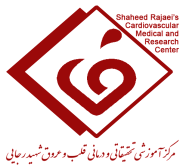 مركز آموزشي،تحقيقاتي و درماني قلب و عروق شهيد رجائيبيانيه و سياست:دامنه کاربرد :(در چه بخش هايي كاربرد دارد)تعريف واژگان  و کلمات کليدي:فرد پاسخگو: (فرد پاسخگو كسي است كه بر اجراي صحيح اين خط مشي يا روش اجرائي نظارت مي كند.)نحوه نظارت بر اجراي خط مشي و روش:شيوه انجام كار: (چه كاري توسط چه فردي در چه زمان و مكاني انجام مي شود)نام و سمت تهيه کنندگان:امکانات و ملزومات لازم(منابع و امكانات لازم):پيوست ها :مراجع:عنوان خط مشي  و روش:	کد خط مشي: شماره ويرايش : تاريخ تصويب و ابلاغ : حوزه توليد: تعداد صفحه ها : تاريخ آخرين ويرايش: هدايت کننده:  هدايت کننده:  تاريخ بازبيني بعدي: رديفشيوه انجام كارمسئول انجام1234567نام و امضاء سرپرست تهيه کنندگاننام و امضاء تاييد کننده دکتر مازيار غلامپور دهکي( معاون درمان)مهر و امضاء دفتر بهبود كيفيتبهزاد مومنينام و امضاء‌ تصويب و ابلاغ کنندهدکتر فريدون نوحي( رئيس مرکز)